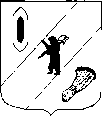 АДМИНИСТРАЦИЯ  ГАВРИЛОВ-ЯМСКОГОМУНИЦИПАЛЬНОГО  РАЙОНАПОСТАНОВЛЕНИЕ11.01.2021 № 15О внесении изменений в постановление Администрации Гаврилов-Ямского муниципального района от 23.10.2018 № 1184	В соответствии с решением Собрания представителей Гаврилов-Ямского муниципального района от 17.12.2020 № 74 «О бюджете Гаврилов-Ямского муниципального района на 2021 год и на плановый период 2022-2023 годов», руководствуясь статьёй  26 Устава Гаврилов-Ямского муниципального района Ярославской области,АДМИНИСТРАЦИЯ МУНИЦИПАЛЬНОГО РАЙОНА ПОСТАНОВЛЯЕТ:	1. Внести в постановление  Администрации Гаврилов-Ямского муниципального района от 23.10.2018 № 1184 «Об утверждении муниципальной  целевой программы «Поддержка и развитие малого и среднего предпринимательства  Гаврилов-Ямского муниципального района» на 2019-2021 годы» следующие изменения:	1.1. Паспорт муниципальной целевой программы «Поддержка и развитие малого и среднего предпринимательства Гаврилов-Ямского муниципального района» на 2019-2021 годы изложить в новой редакции (Приложение 1);	1.2. Перечень мероприятий муниципальной целевой программы изложить в новой редакции (Приложение 2);1.3. Ресурсное обеспечение муниципальной целевой программы изложить в новой редакции (Приложение 3).1.4. Последний абзац раздела 5 муниципальной целевой программы исключить.	2. Контроль за исполнением постановления возложить на заместителя Главы  Администрации Гаврилов-Ямского муниципального района  Шабарову В.Н.3. Постановление опубликовать в районной массовой газете  «Гаврилов-Ямский вестник» и разместить на официальном сайте Администрации Гаврилов-Ямского муниципального района.	4. Постановление вступает в силу с момента официального опубликования.Глава Администрациимуниципального района	                                                                           А.А.Комаров	  Приложение 1 к постановлению Администрации Гаврилов-Ямского муниципального района от 11.01.2021 № 15Паспорт  муниципальной  целевой программы«Поддержка и развитие малого и среднего предпринимательства Гаврилов-Ямского муниципального района» на 2019-2021 годы Приложение 2 к постановлению Администрации Гаврилов-Ямского муниципального района от 11.01.2021 № 153. Перечень мероприятий муниципальной целевой  программы     Сокращения, использованные в программе:ОЭПДиИ  - отдел экономики, предпринимательской деятельности и инвестиций Администрации Гаврилов-Ямского муниципального                       района;УАГИЗО  - Управление по  архитектуре, градостроительству, имущественным и земельным отношениям Администрации Гаврилов-                    Ямского муниципального района;УФ           -  Управление финансов администрации Гаврилов-Ямского муниципального района;КСМП     -  Координационный совет по малому и среднему предпринимательству при Главе Гаврилов-Ямского муниципального                     района;БМР         - бюджет муниципального района.Приложение 3 к постановлению Администрации Гаврилов-Ямского муниципального района от 11.01.2021 № 154. Ресурсное обеспечение программы Наименование МЦП«Поддержка и развитие малого и среднего предпринимательства  Гаврилов-Ямского муниципального района»  КураторШабарова Вера Николаевна - заместитель Главы Администрации Гаврилов-Ямского муниципального района Ответственный исполнительОтдел экономики, предпринимательской деятельности и инвестиций Администрации Гаврилов-Ямского муниципального районаУчастники МЦПОтдел экономики, предпринимательской деятельности и инвестиций Администрации Гаврилов-Ямского муниципального района;Координационный совет по малому и среднему предпринимательству при Главе Гаврилов-Ямского муниципального района;Управление по архитектуре, градостроительству, имущественным и земельным отношениям Администрации Гаврилов-Ямского муниципального района;Управление финансов администрации Гаврилов-Ямского муниципального района.Цель программыФормирование благоприятных условий для развития субъектов малого и среднего предпринимательства, способствующих увеличению вклада малого и среднего предпринимательства  в экономику Гаврилов-Ямского муниципального районаЗадачи программы- популяризация роли предпринимательства, информационная, консультационная  поддержка субъектов малого и среднего предпринимательства;- содействие продвижению и росту конкурентоспособности продукции малого и среднего предпринимательства;- развитие инфраструктуры поддержки субъектов малого и среднего предпринимательства, а также имущественная поддержка субъектов малого и среднего предпринимательства;- оказание поддержки субъектам малого и среднего предпринимательства отраслей, наиболее пострадавших в условиях ухудшения ситуации в результате распространения новой коронавирусной инфекции.Основные целевые показатели (индикаторы)программы- проведение мероприятий с участием субъектов малого и среднего предпринимательства, направленных на расширение их деловых возможностей;- количество публикаций о мерах поддержки субъектов малого и среднего предпринимательства в средствах массовой информации;- количество дополненных объектов имущества в перечень муниципального имущества Гаврилов-Ямского муниципального района; - количество организаций и индивидуальных предпринимателей, осуществляющих виды деятельности в отраслях российской экономики, в наибольшей степени пострадавших в условиях ухудшения ситуации в результате распространения новой коронавирусной инфекции, перечень которых утвержден постановлением Правительства Российской Федерации от 03 апреля 2020 г. № 434 «Об утверждении перечня отраслей российской экономики, в наибольшей степени пострадавших в условиях ухудшения ситуации в результате распространения новой коронавирусной инфекции» получивших налоговую льготу в виде единого налога на вменный доход.Сроки  и этапы реализации программы2019-2021 годыОжидаемые конечные результаты программы- увеличение численности занятых в малом и среднем предпринимательстве с одновременным ростом числа субъектов малого предпринимательства;- увеличение оборота продукции (работ, услуг), производимой малыми предприятиями;- увеличение количества объектов имущества в перечне муниципального имущества Гаврилов-Ямского муниципального района, предназначенного для предоставления во владение и (или) пользование субъектам малого и среднего предпринимательства и организациям, образующим инфраструктуру поддержки субъектов малого и среднего предпринимательства;- предотвращение сокращения субъектов малого и среднего предпринимательства отраслей, наиболее пострадавших в условиях ухудшения ситуации в результате распространения новой коронавирусной инфекции.	Объемы и источники финансирования программы, тыс. руб.Всего:  50,0 (из них 50,0 - БМР) в  т. ч. по годам:2019 г. -  30,0 (из них 30,0 - БМР);                                                 2020 г. -  10,0 (из них 10,0 – БМР);                                                      2021 г. -  10,0 (из них 10,0 - БМР).                                                   Контактные  лица, телефонВехтер Анна Владимировна – начальник  отдела экономики, предпринимательской деятельности и инвестиций Администрации Гаврилов-Ямского муниципального района, (48534) 2-32-51,Голикова Ольга Алексеевна – ведущий специалист  отдела экономики, предпринимательской деятельности и инвестиций Администрации Гаврилов-Ямского муниципального района, (48534) 2-32-51.№№п/пПрограммные мероприятия, обеспечивающие выполнение задачиИсполни-тели (главные распорядители)Источник финанси- рованияОбъем финансирования, тыс. руб.Объем финансирования, тыс. руб.Объем финансирования, тыс. руб.Объем финансирования, тыс. руб.Ожидаемый результат,срок исполнения мероприятия№№п/пПрограммные мероприятия, обеспечивающие выполнение задачиИсполни-тели (главные распорядители)Источник финанси- рованиявсегов т.ч. по годамв т.ч. по годамв т.ч. по годамОжидаемый результат,срок исполнения мероприятия№№п/пПрограммные мероприятия, обеспечивающие выполнение задачиИсполни-тели (главные распорядители)Источник финанси- рованиявсего2019 г.2020 г.2021 г.1234567891.Задача 1. Популяризация роли предпринимательства, информационная, консультационная  поддержка субъектов малого и среднего предпринимательства1.1.Проведение конференций, семинаров, круглых столов, заседаний КСМП направленных на поддержку предпринимательстваОЭПДиИНе менее 3 мероприятий в год1.2.Освещение и популяризация деятельности субъектов  малого и среднего предпринимательства,  КСМП,форм государственной поддержки, направленных на создание благоприятного предпринимательского климата в средствах массовой информации Гаврилов-Ямского районаОЭПДиИНе менее 10 публикаций в год2.Задача 2.  Содействие продвижению и росту конкурентоспособности продукции малого и среднего предпринимательстваБМР50,030,010,010,02.1.Подготовка районных делегаций для участия в региональных, межрегиональных конкурсах, фестивалях, выставках-ярмарках, форумах и т.п., включая организацию коллективных стендов, баннеровОЭПДиИБМР10,0-10,0-По мере необходимости2.2.Проведение мероприятий к празднованию профессиональных праздников ОЭПДиИБМР40,030,0-10,0Не менее4 мероприятий в год3.Задача 3. Развитие инфраструктуры поддержки субъектов малого и среднего предпринимательства, а также имущественная поддержка субъектов малого и среднего предпринимательства3.1.Оказание содействия субъектам малого и среднего предпринимательства в поиске свободных площадей, необходимых для создания или развития бизнеса (собственного дела)ОЭПДиИПо мере поступления обращений3.2.Ведение перечня муниципального имущества Гаврилов-Ямского муниципального района, предназначенного для передачи во владение и (или) в пользование субъектам малого и среднего предпринимательства.УАГИЗОПо мере необходимости, но не реже 1 раза в год4.Задача 6. Оказание поддержки субъектам малого и среднего предпринимательства отраслей, наиболее пострадавших в условиях ухудшения ситуации в результате распространения новой коронавирусной инфекции	4.1.Предоставление субъектам малого и среднего предпринимательства отраслей, наиболее пострадавших в условиях ухудшения ситуации в результате распространения новой коронавирусной инфекции налоговой льготы по единому налогу на вменный доход в соответствии с решением Собрания представителей Гаврилов-Ямского муниципального района от 25.06.2020 № 53 «О внесении изменений в решение Собрания представителей Гаврилов-Ямского муниципального района от 21.12.2017 № 95 «Об утверждении Системы налогообложения в виде единого налога на вмененный доход для отдельных видов деятельности на территории Гаврилов-Ямского муниципального района»	ОЭПДиИ, УФПредотвращение сокращения субъектов малого и среднего предпринимательства отраслей, наиболее пострадавших в условиях ухудшения ситуации в результате распространения новой коронавирусной инфекции, 2 полугодие 2020 годаИтого по программеБМР50,030,010,010,0          Источник финансированияПотребность (тыс. руб.)Потребность (тыс. руб.)Потребность (тыс. руб.)Потребность (тыс. руб.)в том числе по годамв том числе по годамв том числе по годамВсего2019 г.2020 г.2021 г.Бюджет муниципального района50,030,010,010,0Итого всего по программе50,030,010,010,0